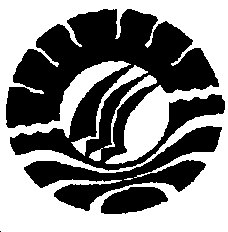 SKRIPSI PENINGKATAN  KEMAMPUAN MOTORIK HALUS MELALUI KEGIATAN KOLASE PADA ANAK KELOMPOK A DI TAMAN KANAK-KANAK ANDIYA KOTA MAKASSAR Diajukan Untuk Memenuhi Sebagian Persyaratan Guna Memperoleh Gelar Sarjana Pendidikan Pada Program Studi Pendidikan Guru Pendidikan Anak Usia Dini Strata Satu Fakultas Ilmu Pendidikan Universitas Negeri MakassarOleh :GEORGINA GIVEN104 904 067PROGRAM STUDI PENDIDIKAN GURU PENDIDIKAN ANAK USIA DINIFAKULTAS ILMU PENDIDIKAN UNIVERSITAS NEGERI MAKASSAR2014MOTTO“..Just thinking simple then everything will be simple..”Janganlah jemu-jemu berbuat baik, tunjukkanlah Kasihmu kepada setiap orang.(Georgina Given, 2014)Kuperuntukkan karya iniKepada Ayahanda, Ibunda, serta saudara-saudaraku tercinta, Yang telah mendoakan, membimbing, dan membantu dengan penuh keikhlasan hati serta mendoakan dengan tulus hingga mengantarkan menggapai cita-cita.PERNYATAAN KEASLIAN SKRIPSIYang bertanda tangan dibawah ini:Nama	: GEORGINA GIVENNIM	: 104 904 067Program Studi	: Pendidikan Guru Pendidikan Anak Usia Dini (PGPAUD)Judul Skripsi	: Peningkatan Kemampuan Motorik Halus Melalui Kegiatan Kolase pada Anak Keompok A di Taman Kanak-kanak Andiya Kota Makassar.	Menyatakan dengan sebenar-benarnya bahwa skripsi yang saya tulis ini merupakan hasil karya saya sendiri dan bukan pengambilalihan tulisan atau karya orang lain.Apa bila dikemudian hari terbukti atau dapat dibuktikan bahwa pernyataan saya ini tidak benar maka saya bersedia menerima sanksi atas perbuatan tersebut.							     Makassar, Juni 2014							Yang Membuat Pernyataan							        Georgina Given								104904067ABSTRAKGEORGINA GIVEN. 2014. Peningkatan Kemampuan Motorik Halus Melalui Kegiatan Kolase pada Anak Kelompok A di Taman Kanak-kanak Andiya Kota Makassar. Skripsi. Dibimbing oleh Dra. Sri Sofiani, M.Pd dan Azizah Amal, S.S., M.Pd. Program Studi Pendidikan Guru Pendidikan Anak Usia Dini Fakultas Ilmu Pendidikan Universitas Negeri Makassar.Rumusan Masalah dalam penelitian ini adalah apakah kemampuan motorik halus anak kelompok A Taman Kanak-kanak Andiya Kota Makassar dapat meningkat melalui kegiatan kolase. Penelitian ini bertujuan untuk mengetahui peningkatan kemampuan motorik halus anak melalui kegiatan kolase di kelompok A Taman Kanak-kanak Andiya Kota Makassar. Rancangan penelitan yang digunakan dalam penelitian adalah rancangan Penelitian Tindakan Kelas (PTK). Penelitian tindakan kelas ini berbentuk siklus atau berdaur ulang. Setiap siklus akan dilaksanakan dalam dua kali pertemuan. Tiap siklus terdiri dari empat tahapan kegiatan yaitu perencanaan, pelaksanaan, pengamatan, dan refleksi. Apabila pada siklus pertama belum mencapai indikator keberhasilan maka akan dilanjutkan ke siklus berikutnya. Fokus dalam penelitian ini adalah Kegiatan Kolase dan Kemampuan Motorik Halus Anak. Setting dan subjek penelitian adalah Anak Kelompok A dengan jumlah 12 orang anak dan 1 orang guru. Teknik pengumpulan data dilakukan melalui observasi dan dokumentasi. Data dan informasi yang terkumpul diolah dan dianalisis secara kualitatif disajikan dalam bentuk table dan uraian. Hasil identifikasi yang diperoleh dari penelitian yaitu kemampuan motorik halus pada anak kelompok A di taman kanak-kanak Andiya dapat meningkat melalui kegiatan kolase yang dilakukan. Pada siklus I diperoleh hasil penelitian bahwa terjadi peningkatan kemampuan motorik halus pada anak tetapi belum mencapai indikator keberhasilan yang diharapkan. Sedangkan hasil penelitian pada siklus II menunjukkan peningkatan kemampuan motorik halus pada anak telah mencapai indikator keberhasilan. Sehingga dapat disimpulkan bahwa melalui kegiatan kolase kemampuan motorik halus anak kelompok A Taman Kanak-kanak Andiya Kota Makassar mengalami peningkatan.PRAKATAPuji Syukur dan kemuliaan hanya kepada Tuhan Yesus Kristus atas segala limpahan kasih karunia dan kekuatan dariNya, sehingga penulis dapat menyelesaikan skripsi dengan judul “Peningkatan Kemampuan Motorik Halus Melalui Kegiatan Kolase pada Anak Kelompok A di Taman Kanak-kanak Andiya Kota Makassar”.Skripsi ini disusun untuk memenuhi salah satu persyaratan memperoleh gelar Sarjana Pendidikan dalam bidang Pendidikan Anak Usia Dini Universitas Negeri Makassar. Penulis menyadari bahwa dalam menyelesaikan skripsi ini penulis mendapat banyak bantuan dari berbagai pihak baik yang bersifat moril maupun materil. Tanpa berbagai bimbingan, bantuan dan pertolongan dari berbagai pihak, skripsi ini mungkin tidak akan pernah terwujud.Pada kesempatan ini penulis menyampaikan ucapan terimakasih dan penghargaan teristimewa kepada Dra. Sri Sofiani, M.Pd selaku Pembimbing I dan Azizah Amal, S.S., M.Pd selaku Pembimbing II yang senantiasa meluangkan waktunya dan dengan penuh kesabaran memberikan bimbingan, arahan, dorongan, serta semangat kepada penulis sejak penulisan skripsi hingga terselesaikannya skripsi ini.Ucapan terima kasih dan penghargaan teristimewa juga penulis sampaikan dengan segenap cinta dan hormat kepada kedua orang tua Bapak Joni Kandere dan Ibu Ludiana Kandere serta Saudara-saudaraku atas segala pengorbanan, do’a, cinta dan kasih sayang yang tercurah dan tak pernah terputus hingga detik ini. Penghargaan dan terimakasih yang setinggi-tingginya tak lupa penulis haturkan kepada:Prof. Dr. H. Arismunandar, M.Pd selaku Rektor Universitas Negeri Makassar yang telah memfasilitasi sehingga proses perkuliahan boleh terlaksana.Prof. Dr. H. Ismail Tolla, M.Pd selaku Dekan Fakultas Ilmu Pendidikan Universitas Negeri Makassar, Drs. M. Ali Latif Amri, M.Pd selaku Pembantu Dekan I, Drs. A. Mappincara, M.Pd selaku Pembantu Dekan II, dan Drs. Muh. Faisal, M.Pd selaku Pembantu Dekan III yang telah memberikan layanan akademik, administrasi, dan kemahasiswaan selama proses perkuliahan sampai selesainya.Syamsuardi, S.Pd., M.Pd dan Arifin Manggau S.Pd., M.Pd selaku Ketua dan Sekertaris Program Studi S1 PGPAUD Fakultas Ilmu Pendidikan yang senantiasa memberi bimbingan dan pelayanan sehingga terlaksana perkuliahan pada Pendidikan Guru Pendidikan Anak Usia Dini.Bapak dan Ibu Dosen Prodi PGPAUD Universitas Negeri Makassar yang telah memberi bimbingan dan bekal ilmu yang tidak dapat terbalaskan selama penulis melaksanakan studi hingga akan memperoleh gelar sarjana.Pegawai perpustakaan/ tata usaha FIP UNM yang telah bersedia melayani dan memfasilitasi berupa buku-buku yang dibutuhkan penulis dalam penyusunan skripsi ini.Hj. A. Datja Patoppoi, SH., MH selaku Kepala Taman Kanak-kanak Andiya Kota Makassar, serta seluruh Guru dan Staf TK Andiya yang telah memberikan ijin dan kesempatan untuk melaksanakan penelitian.Untuk sahabat-sahabat tercinta seluruh mahasiswa PGPAUD Kelas B angkatan 2010 yang telah bersama-sama menjalani masa-masa perkuliahan terima kasih atas sumbang dan sarannya semoga persaudaraan kita tetap terajut sampai selamanya.Dengan keterbatasan pengalaman, pengetahuan maupun pustaka yang ditinjau, penulis menyadari bahwa skripsi ini masih banyak kekurangan dan perlu pengembangan lebih lanjut agar benar-benar bermanfaat. Oleh sebab itu, penulis sangat mengharapkan kritik dan saran agar skripsi ini lebih sempurna serta sebagai masukan bagi penulis untuk penelitian dan penulisan karya ilmiah di masa yang akan datang. Akhir kata, penulis berharap skripsi ini memberikan manfaat bagi kita semua terutama untuk pengembangan ilmu pengetahuan khususnya dalam bidang Pendidikan Anak Usia Dini.							Makassar, Juni 2014Penulis      Georgina GivenDAFTAR ISIHALAMAN SAMPUL  		i	PERSETUJUAN PEMBIMBING 		iiMOTTO		iiiPERNYATAAN KEASLIAN SKRIPSI 		iv	ABSTRAK 		vPRAKATA 		vi	DAFTAR ISI  		ix	DAFTAR GAMBAR 		xiiDAFTAR TABEL 		xiiiDAFTAR LAMPIRAN 		xivBAB I PENDAHULUANLatar Belakang		1Rumusan Masalah		5Tujuan Penelitian 		6Manfaat Penelitian 		6	BAB II KAJIAN PUSTAKA, KERANGKA PIKIR DAN HIPOTESIS TINDAKANKajian Pustaka...............................................................................		8	Kemampuan Motorik Halus....................................................		8Kolase.....................................................................................		17Kerangka Pikir...............................................................................		23Hipotesis Tindakan....................................................................... 		26BAB III METODE PENELITIAN Pendekatan dan Jenis Penelitian 		27Fokus Penelitian 		27	Setting dan Subjek Penelitian 		28Rancangan Tindakan 		29Teknik Pengumpulan Data 		32Teknik Analisis Data dan Indikator Keberhasilan		33BAB IV HASIL PENELITIAN DAN PEMBAHASANHasil Penelitian 		35Pembahasan 		90BAB V PENUTUPKesimpulan………………………………………………………..	92Saran……………………………………………………………….	92DAFTAR PUSTAKALAMPIRANRIWAYAT HIDUP